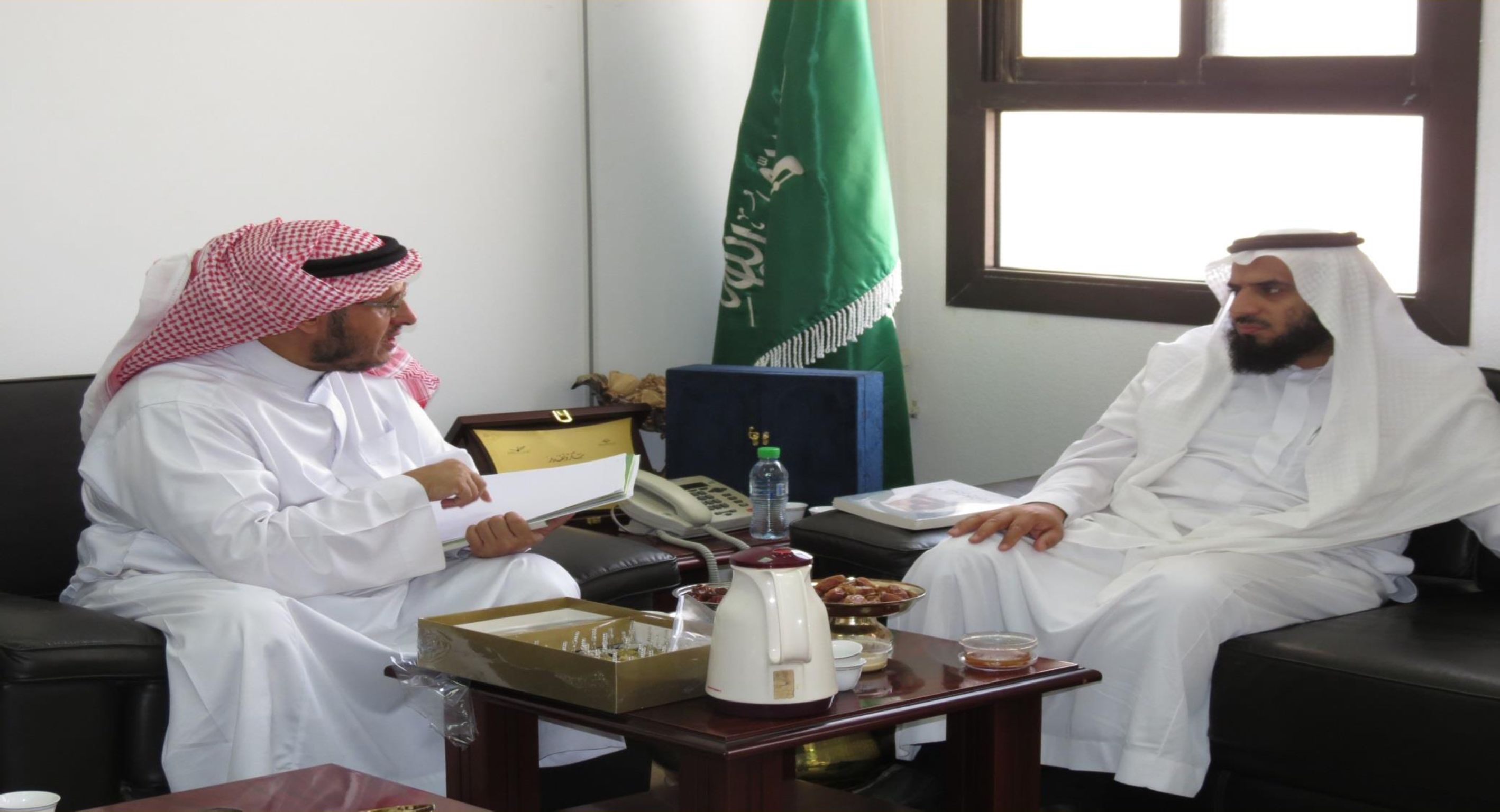 سعادة وكيل الجامعة للشوون التعليمية يزور كلية المجتمععلى رأس وفد من مستشاري الوكالة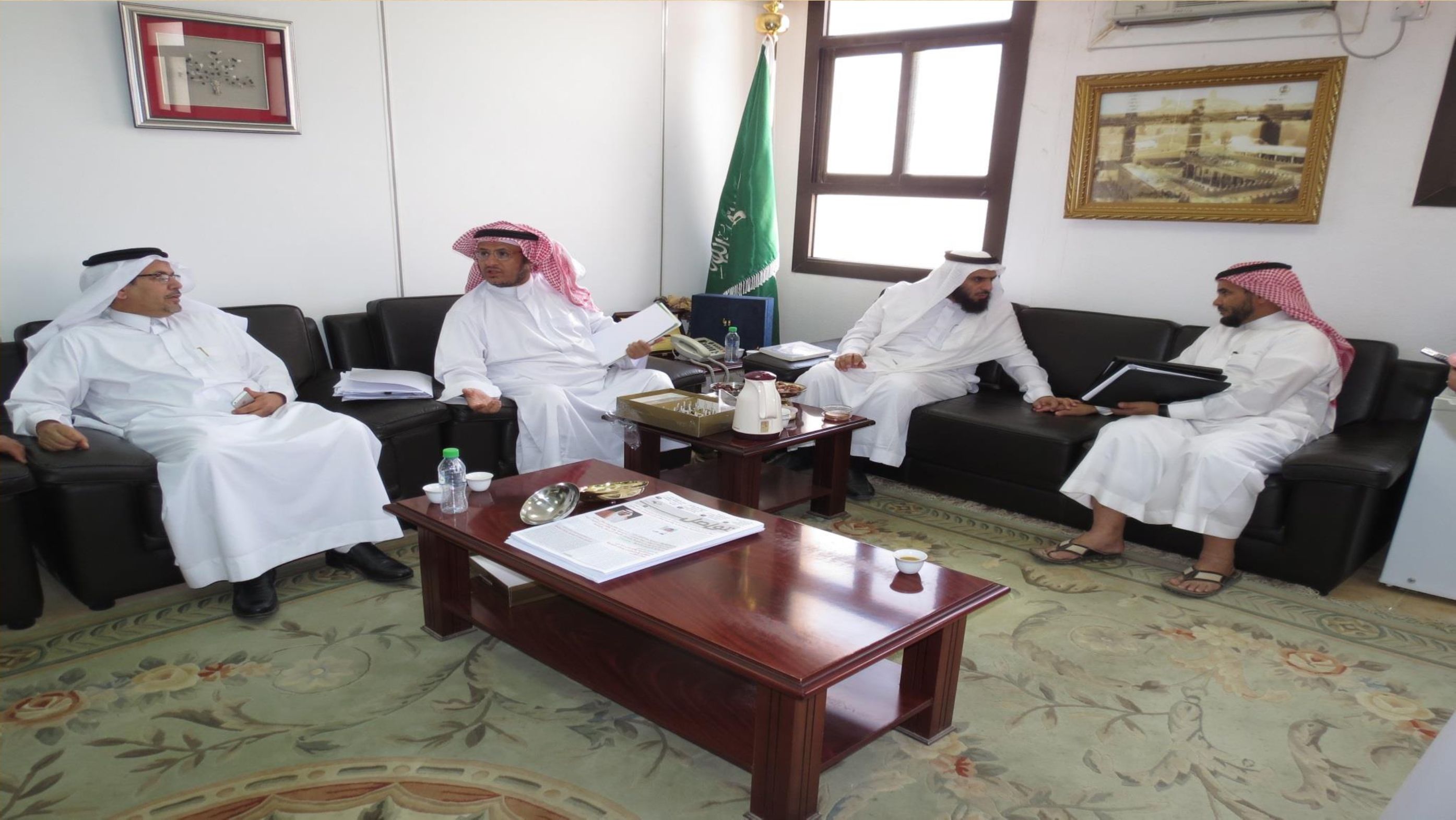 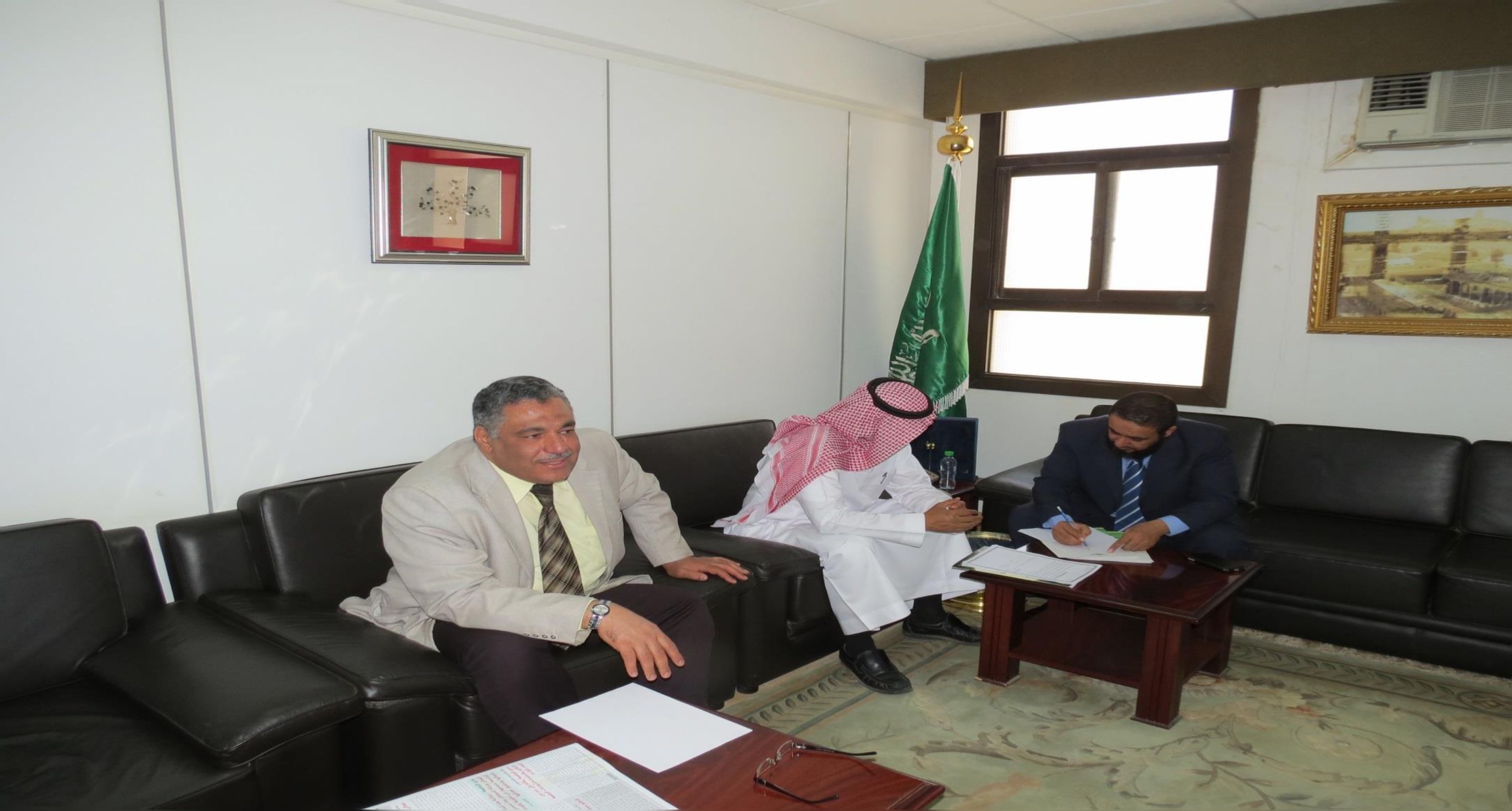 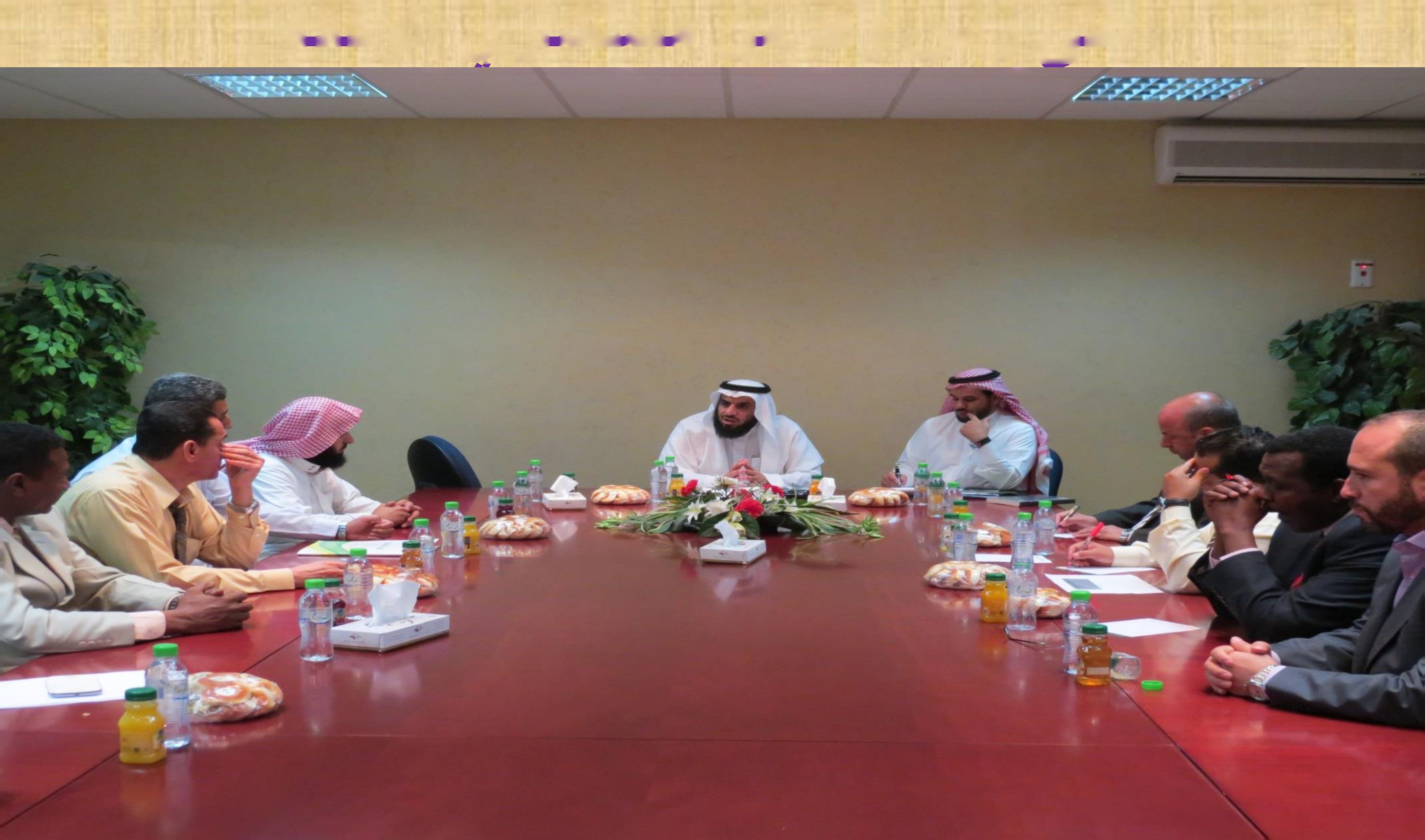 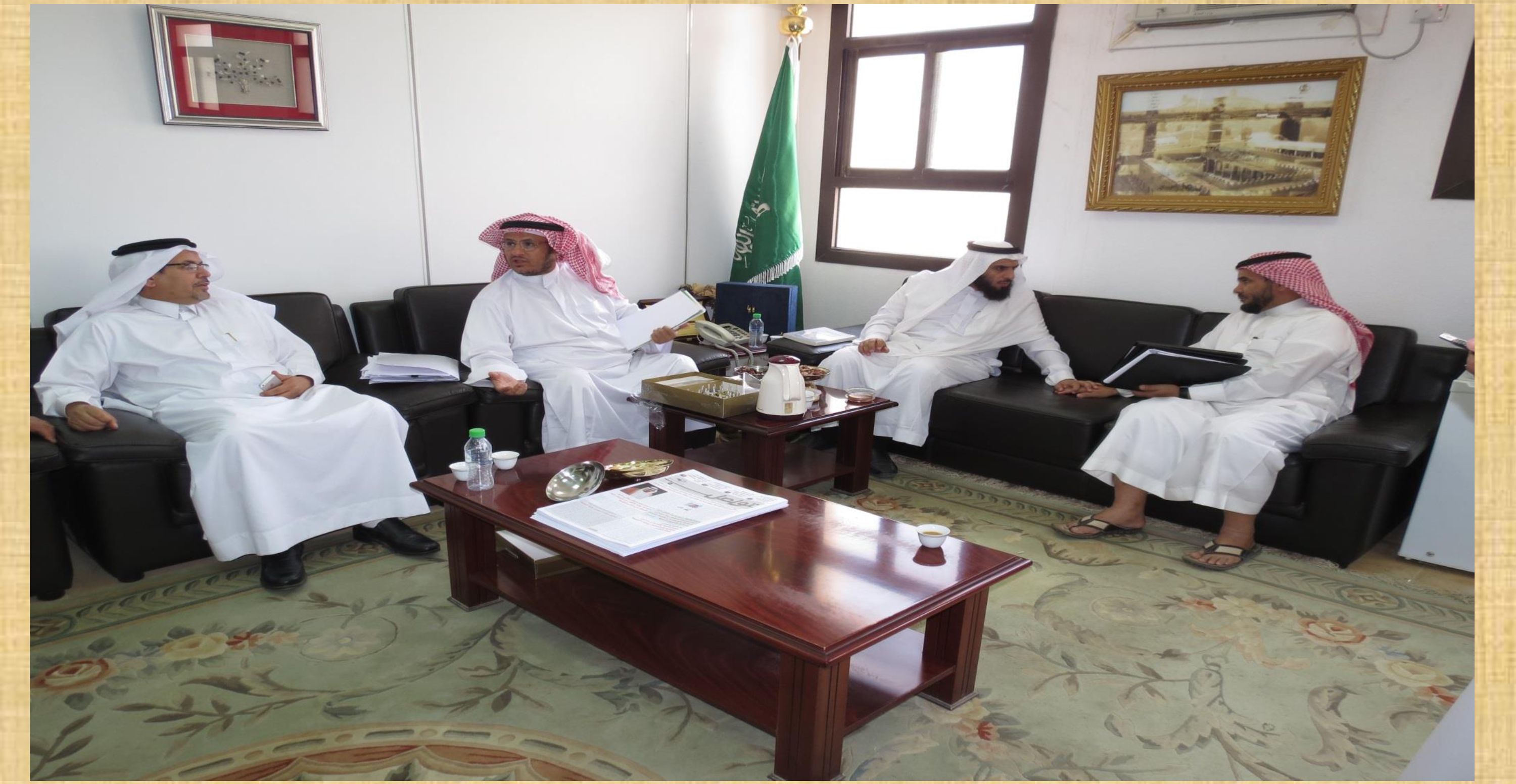 د.خالد العمر ودالصادقيحيى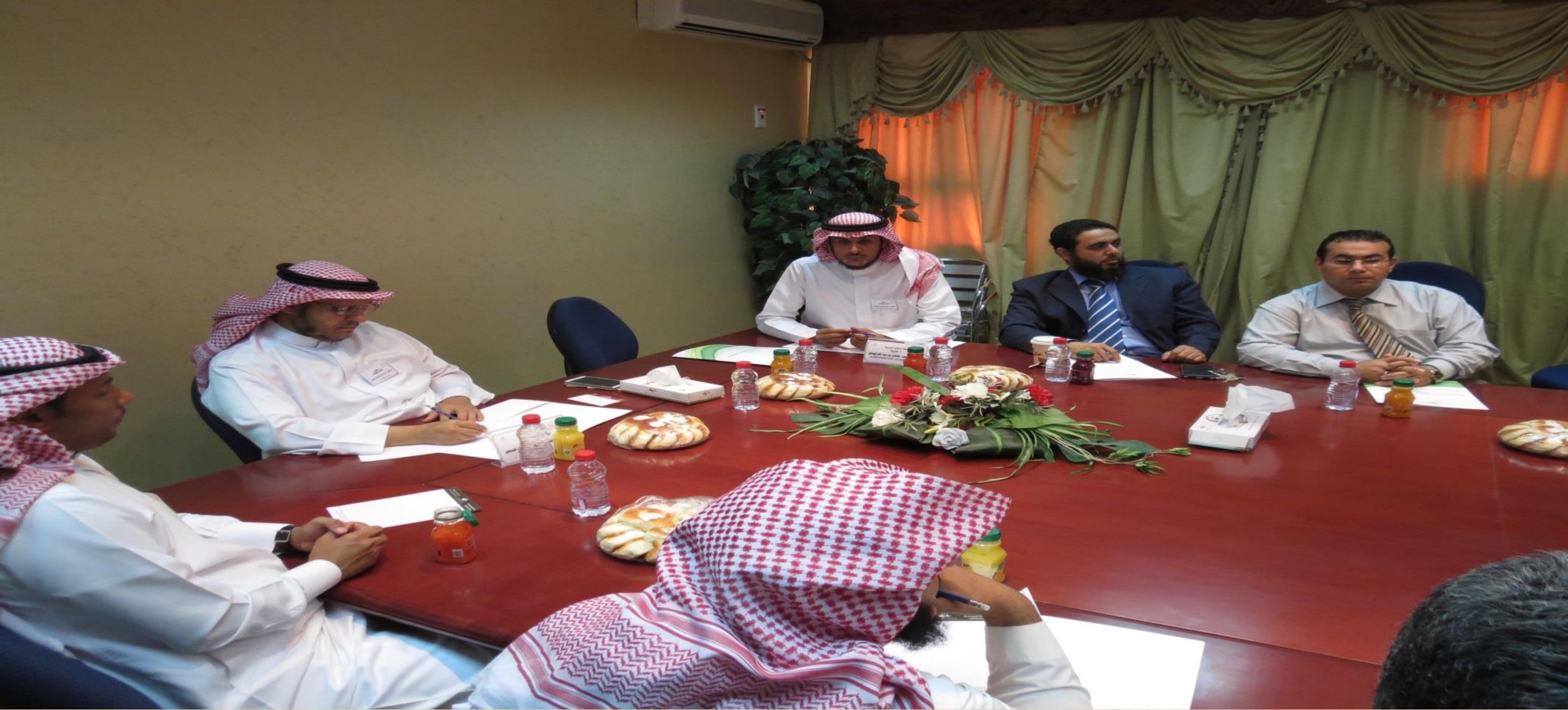 د.خالد العمر ودالصادقيحيى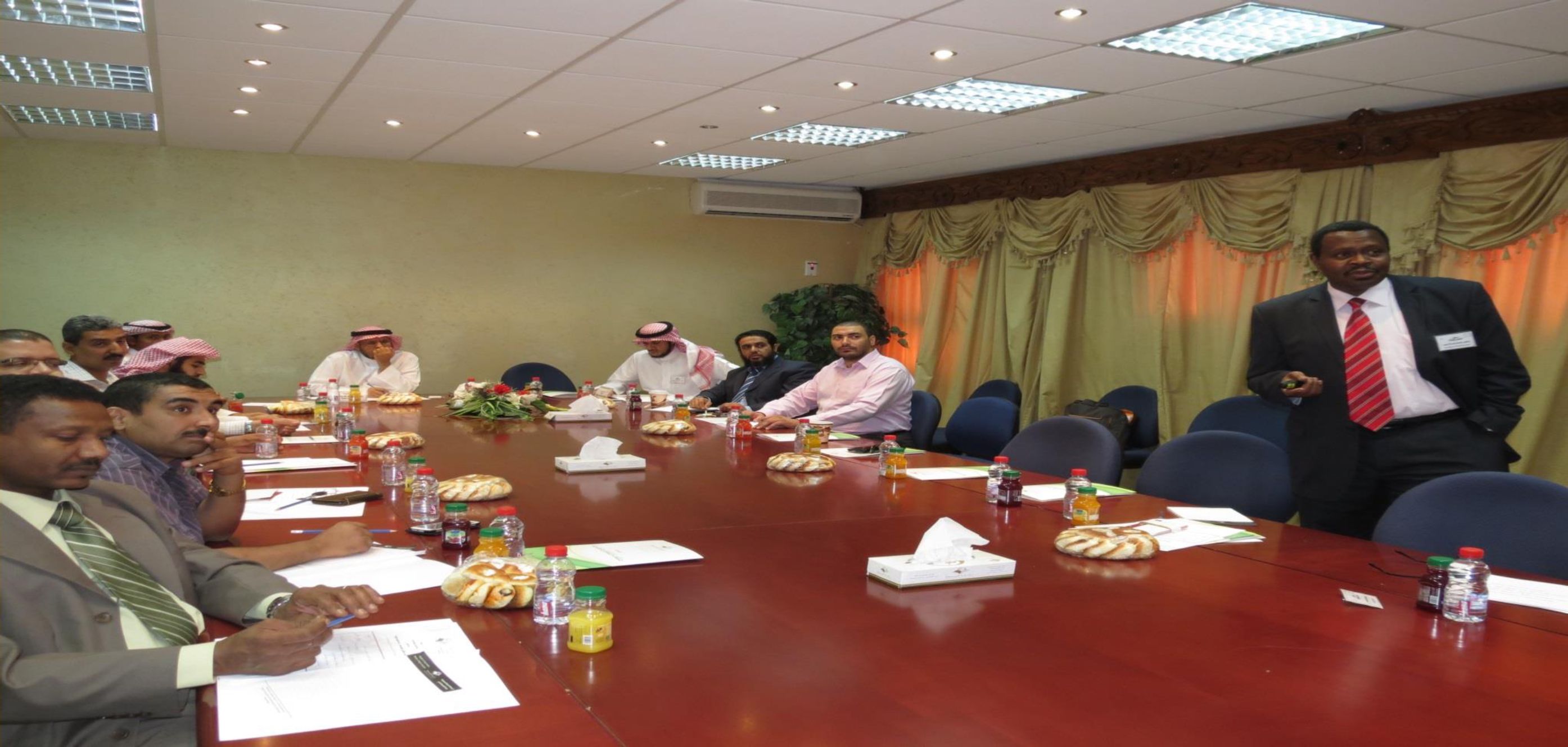 د.خالد العمر ودالصادقيحيى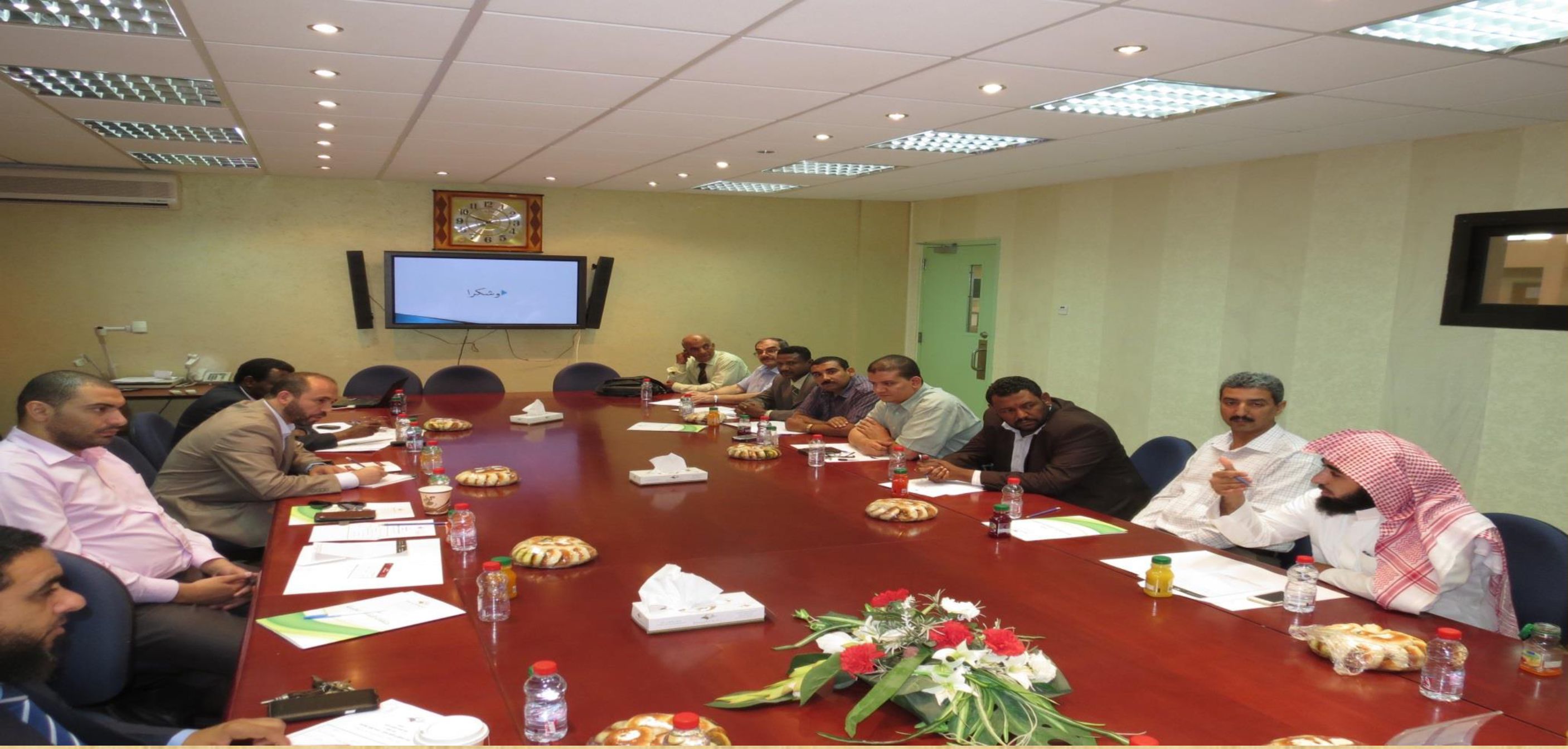 اءءلانندعوكم عمادة شؤون الطلاب لحضور دورة عن
«تقوية الذاكرة وطرق الاستنكار »على مسرح المدينة الجامعية
للأسنان أ.أحمد يس
أمين النشاط الطلابي بكلية المجتمع
يوم ١لأربعا٧/٨/ه١٤٣د
من الساعة الرابعة حتى الثامنة
للتسجيل:٠٥٩٧١٩٥٩٠٣